J West Bengal Univ Health Sci. 2020; 1(2):72-76.RHEUMATOID ARTHRITIS WITH ANKYLOSING SPONDYLITIS: A  RARE ASSOCIATIONTuhin Subhra Sarkar, Kalimujjaman Molla, Akhsaya E, Kripasindhu Gantait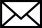 Author InformationRheumatology Unit, Midnapore Medical College, Midnapore -721101, West Bengal email: drkripa2000@gmail.com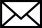 ABSTRACTA 50 year old lady comes with complain of low back pain since the last 5 years associated with morning stiffness for the same duration and multiple joint pain for last 6 years. She has been known patient of type 2 Diabetes Mellitus since last 6 years and that of Hypertension since the last 10 years. On examination bilateral Metacarpophalangeal (MCP), Proximal interphalangeal (PIP), Wrist, Elbow, Shoulder, Metatarsophalangeal (MTP),Ankle joints are found tender.  Modified Schobers Test is positive, and BASDAI is 4.3. In investigationrheumatoid factor, anti-cyclic citrullinated peptide (CCP) antibody, and HLAB27 have been tested positive. Extractable nuclear antigen (ENA) profile and HLACW6 both are found negative. Erythrocyte sedimentation rate(ESR) and C-reactive protein(CRP) both are very high. Power Doppler Ultrasonogram of hands shows synovial thickening with hyperaemia with joint erosion. Both X ray and MRI of Sacro-iliac (SI) joints show bilateral sacroilitis. Key-words: Ankylosing spondylitis, joint erosion, rheumatoid arthritis, sacroilitis